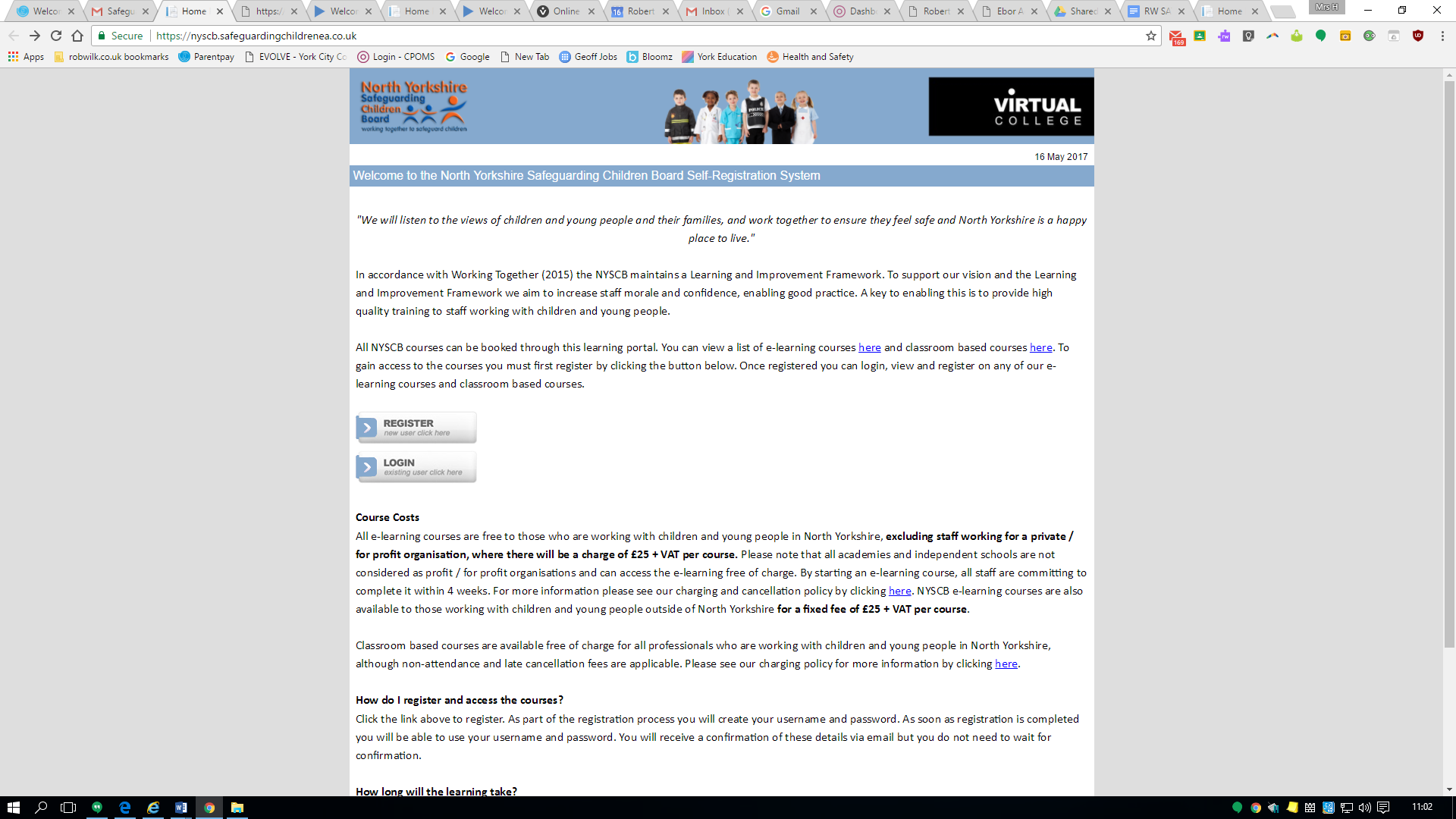 									Click here to register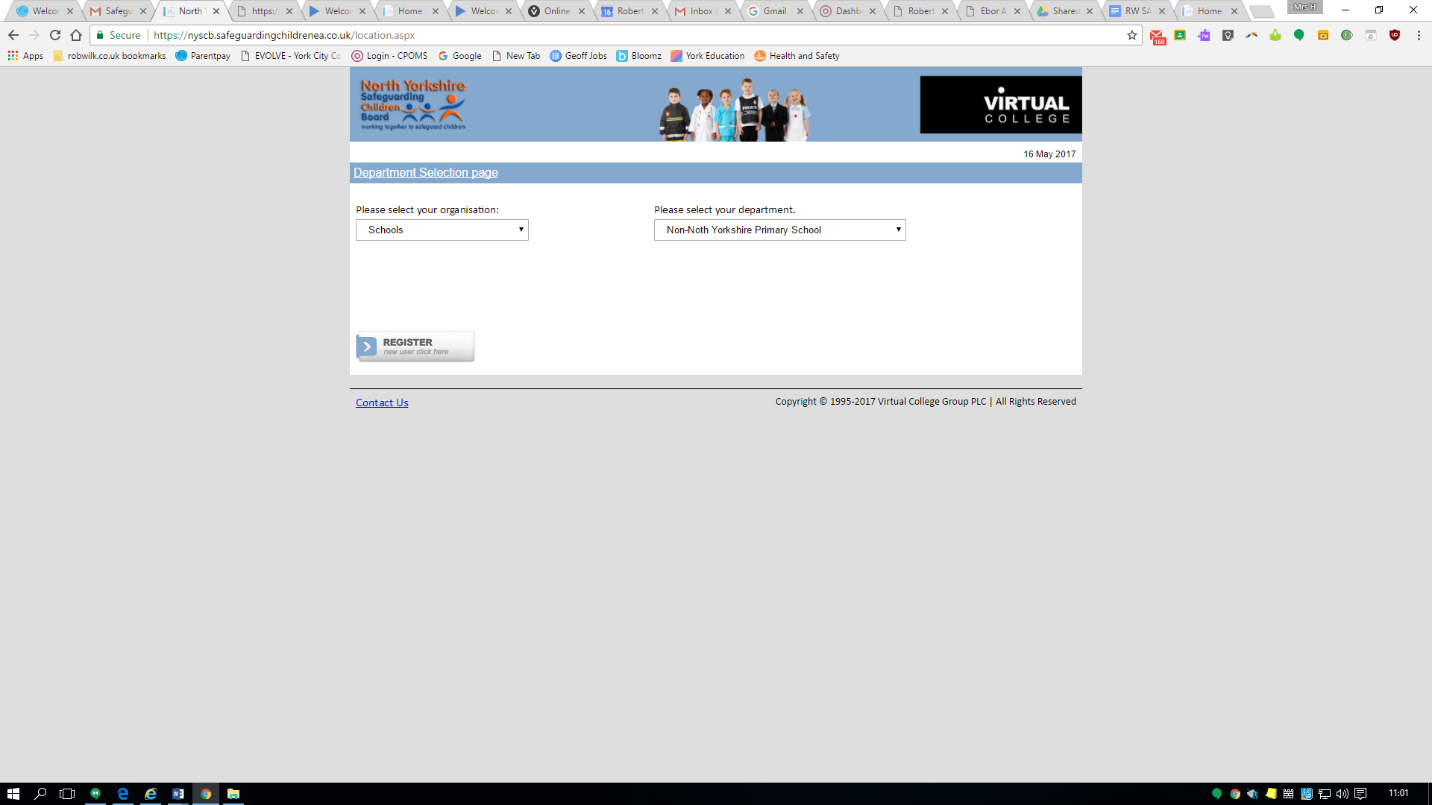 									Choose SCHOOLS then																				        NON_NORTHYORKSHIRE PRIMARY SCHOOLThen click here to REGISTER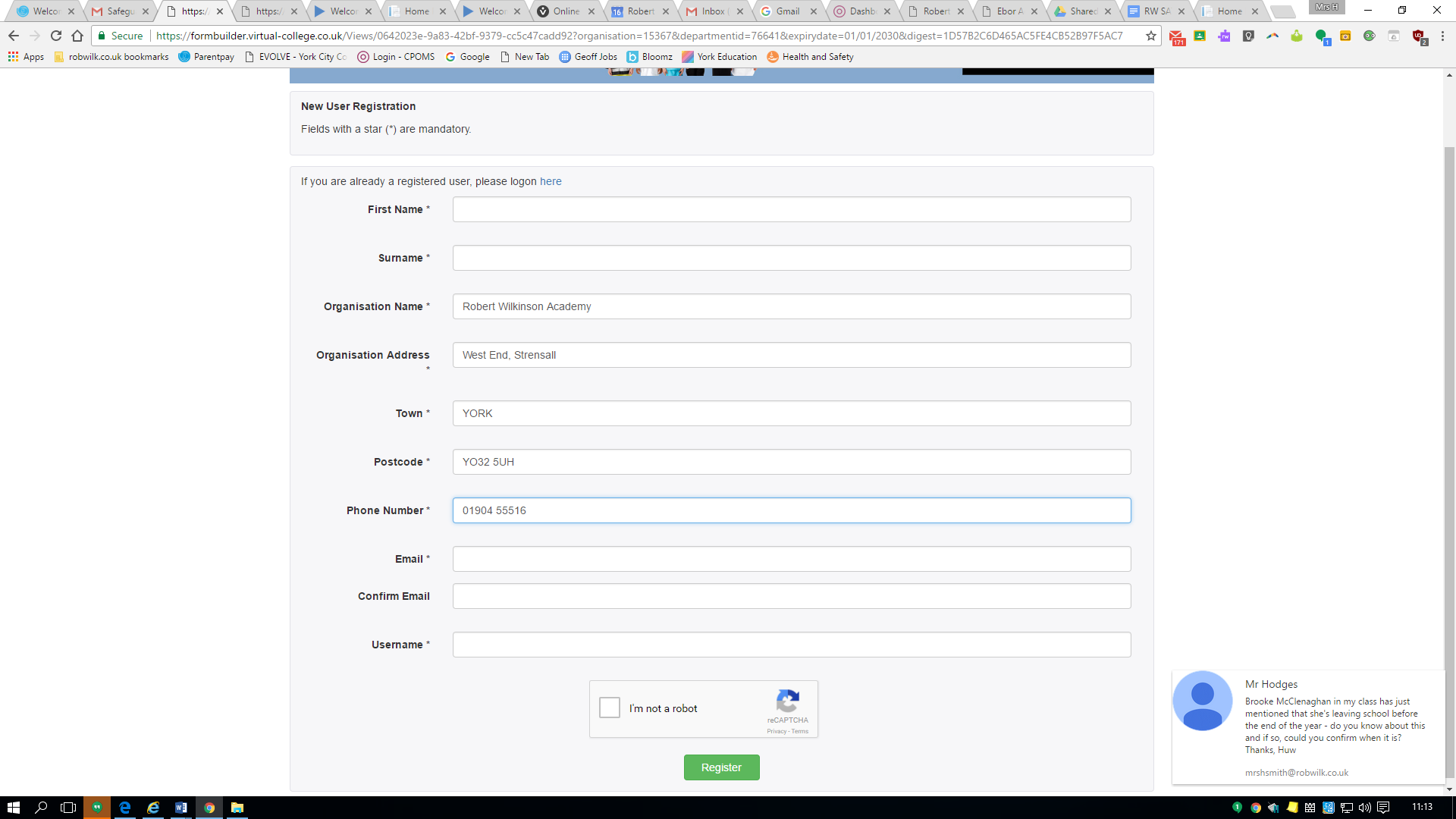 								Fill in your First & Surname								Then fill in the school details:								Robert Wilkinson West End, StrensallYorkYO32 5UHTel. 01904 555160Fill in your email addressChoose a Username (You can use your email address)  Click the box to say you are not a robot!